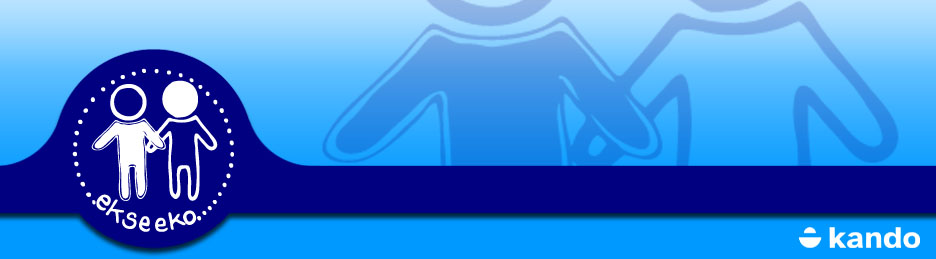 Persoonlijke gegevens Persoonlijke gegevens Persoonlijke gegevens Persoonlijke gegevens Voornaam:Geboortedatum:Familienaam:E-mail:Adres:Telefoon:Attest (zeker niet verplicht om te begeleiden bij Ekseeko!)AnimatorHoofdanimatorIk heb een attest van (hoofd)animator in het jeugdwerkNee/JaNee/JaOrganisatie die het attest afleverdeNummer van het attestHandicapHandicapHandicapIk heb een handicap:  Nee / JaIk heb een handicap:  Nee / JaIk heb een handicap:  Nee / JaIndien ja, hoe kan u de handicap omschrijven?Indien ja, hoe kan u de handicap omschrijven?Indien ja, hoe kan u de handicap omschrijven?VerstandelijkFysiekVisueelAuditiefSpraak- en/ of taalstoornisMeervoudigAutismePsychischEmotioneelVerblijf je in een voorziening voor personen met een handicap?  Nee / JaVerblijf je in een voorziening voor personen met een handicap?  Nee / JaVerblijf je in een voorziening voor personen met een handicap?  Nee / JaAandachtspuntenWat mag je niet drinken en eten? Denk aan alcohol, allergie, ...AfsprakennotaIk heb de afsprakennota van Ekseeko gekregen of gedownload van de website en gelezenJA   /   NEEVerwittigenBij eventueel ongeval volgende personen verwittigen:VerwittigenBij eventueel ongeval volgende personen verwittigen:NaamTelefoonnummerNaamTelefoonnummer